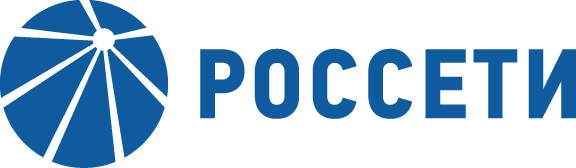 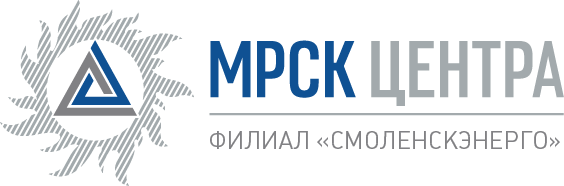 Уведомление №2об изменении условий извещения о проведении открытого запроса предложений на право заключения Договора на поставку запчастей к выключателям, разъединителям для нужд ПАО «МРСК Центра» (филиала «Смоленскэнерго»),(опубликовано на официальном сайте Российской Федерации для размещения информации о размещении заказов www.zakupki.gov.ru, копия публикации на электронной торговой площадке ПАО «Россети» www.b2b-mrsk.ru № 1104567 от 05.10.2018, а также на официальном сайте ПАО «МРСК Центра» www.mrsk-1.ru в разделе «Закупки»)Организатор запроса предложений ПАО «МРСК Центра», расположенное по адресу: РФ, 127018, г. Москва, 2-я Ямская ул., д. 4, (контактное лицо: Алтунина Надежда Андреевна, контактный телефон (4812) 42-95-56), на основании протокола от 28.12.20118 года № 0651-СМ-18/2 вносит изменения в извещение о проведении открытого запроса предложений на право заключения Договора на поставку запчастей к выключателям, разъединителям для нужд ПАО «МРСК Центра» (филиала «Смоленскэнерго»).Внести изменения в извещение о проведении открытого запроса предложений и изложить в следующей редакции:Дата и время рассмотрения заявок: 31.01.2019 12:00Дата и время подведения итогов: 31.01.2019 12:00пункт 12 Извещения о проведении открытого запроса предложений: «Предполагается (предварительно), что подведение итогов запроса предложений и подписание Протокола Закупочной комиссии по определению лучшей Заявки запроса предложений, будет осуществлено по адресу: РФ, 214019, г. Смоленск, ул. Тенишевой, д. 33, 31.01.2019 года. Организатор вправе, при необходимости, изменить данный срок.»Примечание:По отношению к исходной редакции извещения о проведении открытого запроса предложений на право заключения Договора на поставку запчастей к выключателям, разъединителям для нужд ПАО «МРСК Центра» (филиала «Смоленскэнерго») внесены следующие изменения:изменён срок рассмотрения заявок и подведения итогов.В части не затронутой настоящим уведомлением, Поставщики руководствуются извещением о проведении открытого запроса предложений на право заключения Договора на поставку запчастей к выключателям, разъединителям для нужд ПАО «МРСК Центра» (филиала «Смоленскэнерго»), (опубликовано на официальном сайте Российской Федерации для размещения информации о размещении заказов www.zakupki.gov.ru, копия публикации на электронной торговой площадке ПАО «Россети» www.b2b-mrsk.ru № 1104567 от 05.10.2018, а также на официальном сайте ПАО «МРСК Центра» www.mrsk-1.ru в разделе «Закупки»).Председатель закупочной комиссии – заместитель генерального директора –директор филиала ПАО «МРСК Центра» -«Смоленскэнерго»		С.Р. Агамалиев